СОВЕТЫ РОДИТЕЛЯМНачиная разговор о рекомендациях в воспитании детей, хочу обратить Ваше внимание на то главное, что является основой основ воспитания – любовь к ребенку. Никакой совет психолога, никакая рекомендация в отношении воспитания ребенка не действует, если в отношениях нет любви. Причем, любовь не за то, что ребенок красивый, умный, способный, отличник, помощник и так далее, а просто так, просто за то, что он есть! Любите его не за ум, талант, красоту или одарённость, а просто за то, что он есть! Говорите о своей любви к ребенку. Не стесняйтесь проявлять свою любовь к ребенку, дайте ему понять, что будете любить его всегда и при любых обстоятельствах. Обнимайте своего ребенка не менее четырех раз в день, а лучше 8.  Известный семейный терапевт Вирджиния Сатир рекомендовала обнимать ребенка несколько раз в день, говоря, что четыре объятия совершенно необходимы каждому просто для выживания, а для хорошего самочувствия нужно не менее восьми объятий в день! Объятия – знаки любви, они питают ребенка эмоционально, помогая ему психологически развиваться. Неплохо то же делать и по отношению ко взрослым членам семьи.ОДНАКО, постарайтесь, чтобы Ваша любовь не обернулась вседозволенностью и безнадзорностью. Установите четкие рамки и запреты и позвольте ребенку свободно действовать в этих рамках. Строго придерживайтесь установленных запретов и разрешений. Тон, в котором сообщается требование или запрет, должен быть скорее дружественно – разъяснительным, чем повелительным. Правила должны быть согласованы взрослыми между собой.  Ни при каких обстоятельствах не говорите ребенку «Я тебя не люблю!». Эта фраза не должна звучать в вашем доме, чтобы ребенок не натворил. Чаще обращайтесь к ребенку по имени. У ребенка может быть семейное имя – имя, которое звучит в кругу семьи – это может быть производное от его имени Ната, Тата, Нюша или Зайчик, Солнце и т.д. Помните о том, что дети являются нашим отражением. Они берут пример с нас и поступают чаще всего так, как мы поступаем в нашей жизни. Если вы решили провести с ребенком воспитательную беседу… Речь в этом случае может быть строгой, но не в коем случае резкой или грубой. В беседах избегайте многословия, чтобы не потерять главный смысл. Только спокойный и доверительный тон может донести до ребёнка мысли и требования родителей. Обращаясь к ребенку с просьбой или вопросом, желательно установить с ним контакт глаз: либо Вы наклонитесь к нему, либо приподнимите ребенка до уровня ваших глаз. Всегда слушайте ребёнка внимательно, смотря в его глаза, только тогда он будет вам доверять. Никогда не вспоминайте о уже совершённых им ошибках. Всё, что было, должно оставаться в прошлом. Ни в коем случае нельзя сравнивать детей друг с другом. Лучше вообще никогда не сравнивать ребенка с другими детьми, это провоцирует заниженную самооценку, неуверенность в своих силах, тревожность и пр. проблемы. Сравнивать ребенка можно только с ним самим и хвалить только за одно: улучшение его собственных результатов. Если во вчерашнем домашнем задании он сделал 3 ошибки, а в сегодняшнем — 2, это нужно отметить как реальный успех, который должен быть оценен искренне и без иронии родителями. Если Вы заметили, что Ваш ребенок в данный момент наполнен негативными эмоциями, поговорите с ним об этом. Можно использовать активное слушание. Активно слушать переживания и потребности ребенка – значит, возвращать ему в беседе то, что он Вам поведал, обозначая его чувство, причем в повествовательной, не в вопросительной форме. Это помогает создавать доверительную атмосферу в Ваших с ребенком отношениях. Обращаясь к ребенку с просьбой или вопросом, желательно установить с ним контакт глаз: либо Вы наклонитесь к нему, либо приподнимите ребенка до уровня ваших глаз. Всегда слушайте ребёнка внимательно, смотря в его глаза, только тогда он будет чувствовать, что его проблемы и внутреннее состояние действительно Вас волнуют. Никогда не пытайтесь заниматься воспитанием ребенка, если у Вас плохое настроение. Для этого важно сначала нормализовать свое эмоциональное состояние (спокойная музыка, недолгая прогулка, 15 минут отдыха в тишине (после работы необходимы каждому!) – у каждого свои механизмы восстановления). Главное – оцените поступок, а не личность. К сожалению, именно в этом пункте таится самая распространенная и самая серьезная ошибка. «Ты плохой» (оценка личности) звучит вместо уместного в этой ситуации «ты поступил плохо» (оценка поступка). Необходимо конкретно объяснить, в чем состоит ошибка, почему ребенок поступил неправильно. Если критикуются поступок, конкретная ошибка, а не личность , то у ребенка отпадает необходимость защищаться, а с ней и ненужные страхи, боязнь наказания, вынужденная ложь и т.д. Как нельзя осуждать личность, так нельзя осуждать чувства, какими бы нежелательными или «непозволительными» они не были. Например, «Посмотрите — ка обидели..» Раз эти чувства возникли у ребенка, значит, для этого есть основания, об этом можно поговорить (активное слушание).... Это помогает создавать доверительную атмосферу в Ваших с ребенком отношениях. Если ребенок вызывает у Вас своим поведением отрицательные переживания, сообщите ему об этом. Для этого используйте «Я-сообщения» в разговорах с Вашим ребенком. Когда Вы говорите о своих чувствах ребенку, говорите от первого лица. Сообщите о себе, о своем переживании, а не о нем, не о его поведении. Делиться своими чувствами — значит доверять. Обучать распознаванию собственного эмоционального состояния и состояния окружающих людей (что я чувствую, что другой чувствует). Развивать способность к эмпатии (сочувствию). Физические меры воздействия и оскорбления категорически запрещены. Физические наказания, основаны на страхе перед болью. Именно страху перед болью и инстинкту самосохранения, а не высокой сознательности взрослые должны быть обязаны, когда в процессе порки слышат фразу: «Прости, я больше не буду!». Даже если ребенок понимал, что виноват, порка снимает чувство вины – он как бы расплачивается за проступок.  Наказывать ребенка лучше, лишая его хорошего, чем, делая ему плохое. Другими словами, лучше наказывать, двигаясь в направлении от «плюса» к нулю, чем от нуля к «минусу»; причем под нулем подразумевается нейтральный, ровный тон Ваших взаимоотношений. А что означает «плюс»? Например, в семье заведено, что по выходным дням все вместе отправляются на прогулку, мама печет вкусный пирог, папа идет с детьми на рыбалку… Когда взрослый уделяет им специальное внимание, и с ним интересно – это настоящий праздник для ребенка. Если случается непослушание или проступок, то «праздник» отменяется. А какой практический вывод? Нужно иметь запас больших и маленьких праздников. Придумайте несколько занятий с ребенком или несколько семейных дел, традиций. Сделайте некоторые из этих занятий или дел регулярными, чтобы ребенок ждал их и знал, что они наступят обязательно. Отменяйте их, только если случился проступок, действительно ощутимый, и Вы на самом деле расстроены. Однако не угрожайте их отменой по мелочам. Похвала за любое совершенное ребенком усилие, попытку достичь цели необходимо отмечать и поощрять. Не важно, к каким результатам он пришел, главное — отметить старание. Оставить это без положительной оценки нельзя. Тот факт, что Вы оценили, пусть небольшое, достижение ребенка, принесет ему ощущение успеха, радости, удовлетворения от проделанной работы, что уже будет являться наградой. Повышение самооценки повлечет за собой новые желаемые достижения.Иногда родители неправильно используют поощрения: убрал игрушки — вот тебе шоколадка, получил «пятерку» — получи деньги на развлечения и сладости. В результате ребенок привыкнет выполнять какую-либо работу или стремиться к достижению цели, только если за этим последует вознаграждение. 
Старайтесь максимально больше проводить с ребёнком своё свободное время, чтобы он всегда себя чувствовал нужным и любимым. Часто родители жалуются: «Нет времени», важно не сколько времени Вы проведете со своим ребенком, а как Вы это свободное время (пусть даже 5 минут), организуете. Использовать в повседневном общении приветливые фразы. Например, мне с тобой хорошо. Я рада тебя видеть. Хорошо, что ты пришел. Мне нравится как ты… Я по тебе соскучилась. Давай посидим, поделаем вместе. Как хорошо, что ты у нас есть. Ты мой хороший. Это укрепляет уверенность ребенка, его чувство самоценности, его самооценку.
Выполняйте свои обещания! Потому что верить больше не будут! А восстановить доверие ребенка очень нелегко. Притча «Мудрец и бабочка» Много лет назад в одном городе жил очень мудрый человек. К нему часто приходили люди за советом. Каждому из них он умудрялся дать очень хороший и правильный совет. Слава о его мудрости разнеслась повсюду. Однажды его слова дошли до еще одного человека, который тоже был мудрым и известным в округе. Этот человек тоже помогал другим людям. Ему нравилось то, что его считают самым мудрым и прислушиваются к его советам. И когда он узнал, что есть еще один мудрец, то стал злиться на него за то, что теряет свою известность. И он стал думать, как доказать другим людям, что на самом деле более мудрым является он. Долго он думал и решил: «Я возьму бабочку, спрячу ее между ладоней, подойду на глазах у всех к мудрецу и спрошу его: «Скажи, что у меня в руках?». Он, конечно же, великий мудрец, поэтому он догадается и скажет: «У тебя в руках бабочка». 
Тогда я его спрошу: «А какая это бабочка, живая или мертвая?» И если он скажет, что бабочка живая, тогда я легонько надавлю ее своими ладонями так, что когда я их раскрою, то все увидят, что она мертвая. А если он скажет, что бабочка мертвая, тогда я отпущу ее, и она полетит. И тогда все увидят, что он оказался не прав». Так он и сделал. Взял бабочку, подошел к мудрецу и спросил его: - Скажи, что у меня в руках? Мудрец посмотрел и сказал: — У тебя в руках бабочка. Тогда он спросил мудреца: — Скажи, живая она или мертвая? Мудрец посмотрел ему в глаза, подумал и сказал: — Все в твоих руках.... Как нужно вести себя родителям с первоклассниками: Следует заранее подготовить ребенка к школе: выучить с ним буквы, научить читать, выполнять несложные арифметические действия на сложение и вычитание. Так ребенок сможет пойти в школу, уже имея какие – то знания. Познакомьте ребенка со школой заранее и, если есть возможность, с классным руководителем и классом. При знакомстве следует избегать резких суждений и оценок. Просто позвольте малышу составить собственное впечатление, оно может отличаться от вашего мнения. В первые два месяца у ребенка будет происходить адаптация. Постарайтесь не нагружать его в этот период домашними обязанностями. Сами будьте рядом, чтобы поддержать в нужный момент, помочь решить задачу или пример, что – то посоветовать. Обязательно спрашивайте ребенка, как прошел его день в школе. Искренне интересуйтесь его проблемами, трудностями, но не с целью контролировать оценки, а с искренним живым участием.  Научите его работать на результат. Сейчас это важная составляющая любого бизнеса, любого начатого дела. И если ваш ребенок освоит азы успеха уже в детстве, дальше ему будет проще и легче. Привычка работать на результат может пригодиться тогда, когда задание интересно ребенку, и он готов работать независимо от оценки учителя. Тогда у ребенка будут силы, чтобы доказать себе и окружающим, что дело стоящее. Умение работать не на оценку, а на результат формирует творческое мышление, развивает индивидуальность и уверенность в собственных силах. Поддерживайте в любых начинаниях. Когда ребенок хочет выступить с докладом перед всем классом, поддержите его и помогите подготовиться как можно лучше: прорепетируйте выступление вместе, подскажите, как лучше говорить, стоять у доски и т.д.Воспитание подростков. Советы психологов родителям. Многие родители опасаются момента, когда их ребенок достигнет подросткового возраста. Они панически боятся, что милый и послушный малыш вдруг станет несговорчивым подростком, протестующим тинэйджером, который не доверяет родителям и целыми днями пропадает на улице. Недаром подростковый возраст часто называют «трудным».

На самом деле, родители могут не опасаться неуправляемости подростков. Достаточно понимать особенности психического и социального развития ребенка и прислушиваться к общим рекомендациям профессионалов по его воспитанию, чтобы всегда находить общий язык со своей дочерью или сыном.
Особенности подросткового возрастаВ подростковом возрасте физиологическая перестройка организма совпадает с активным психическим и социальным развитием. Формирование общественных связей сопровождается поиском своего места в мире, осознанием и принятием своих социальных ролей. Вчерашний ребенок ищет ответы на вопросы «кто я?» и «что я делаю в этом мире?».

Обратите внимание, полученные в подростковом возрасте ответы в большинстве случаев сохраняются на всю жизнь. Если подросток решает, что он изгой и ему никто не рад, эта установка будет преследовать его всю жизнь. Напротив, когда ребенок находит свое место в мире и обществе в подростковом возрасте, он успешно справляется с этой задачей в течение всей жизни.

Теперь вы понимаете, почему очень важно правильно воспитывать подростков?
Советы родителям подростковВоспитание — это направленный процесс, цель которого заключается в формировании социальных связей, создании условий для усвоения ребенком общественных норм и правил. В подростковом возрасте воспитатель должен помогать воспитуемому искать и находить свое место в мире и в обществе. Как делать это на практике? Ответить на этот вопрос вам помогут рекомендации подростковых психологов:• Создавайте условия для нормального развития организма ребенка. Состояние психики прямо зависит от физиологических факторов, к которым дети особенно чувствительны. Подросток должен соблюдать режим труда и отдыха, достаточно спать, проводить много времени на свежем воздухе, заниматься физкультурой. Умственная нагрузка в школе должна дополняться физическим развитием. Поэтому не упускайте возможности записать ребенка в спортивные секции, на танцы, в туристический клуб.

• Общайтесь с ребенком как можно больше, проводите с ним досуг, отвечайте на интересующие его вопросы. В этом случае ваше мнение останется для ребенка авторитетным, а вы сможете влиять на его взгляды и отношение к себе и к миру.  Не навязывайте ребенку своей точки зрения. Старайтесь, чтобы он искал ответы на поставленные вопросы вместе с вами. Спрашивайте у подростка его мнение о тех или иных общественных явлениях, подчеркивайте, что его мысли важны для вас.

• Станьте примером для своего ребенка. Если в вашей семье принято уважительное отношение к старшим, приветствуется доброжелательное общение между супругами, подросток наверняка сохранит это в памяти и реализует в собственной семье.

• Постарайтесь научить ребенка конфликтовать конструктивно и договариваться со сверстниками. Подросток не должен драться, ругаться, разрывать отношения с друзьями. Объясните ему, что использование физической силы допустимо только в ответ на агрессию. Воспитание толерантности у подростков позволяет избежать серьезных проблем в зрелом возрасте, таких, как насилие в семье, противоправные действия и т.п.  

• Не избегайте в общении половой тематики. В подростковом возрасте происходит формирование сексуальности. Лучше, чтобы на этот процесс влияли родители, а не улица. Покажите ребенку, что его интерес к отношению между полами абсолютно нормален и приемлем. Не старайтесь тотально контролировать подростка, у вас это не получится.

• Не допускайте формирования у ребенка интереса к сигаретам или употреблению алкогольных напитков. Подросток должен знать о последствиях курения и алкоголизма. Подробнее этот вопрос рассматривается в статье Вредные привычки у подростков.
Подростки часто ставят родителей в тупик своим поведением. В подобных ситуациях вы не должны стараться во что бы то ни стало устранить нежелательные проявления. В частности, не спешите сразу использовать физическое наказание. Проконсультировавшись соспециалистами по подростковой психологии, вы поймете причины поведения подростка и найдете конструктивные способы коррекции.1. Не показывать ребенку свою озабоченность его школьными успехами.2. Искренне интересоваться школьной жизнью ребенка и смещать фокус своего внимания с учебы на отношения ребенка с другими детьми, на подготовку и проведение школьных праздников, дежурства, экскурсий и т.п.3. Подчеркивать, выделять в качестве чрезвычайно значимой ту сферу деятельности, где ребенок больше успешен, помогать тем самым обрести веру в себя.1. Четкое распределение, регуляция родительского внимания к ребенку по формуле " уделять ребенку внимание не только когда он плохой, а когда он хороший и больше, когда он хороший". Здесь главное замечать ребенка, когда он незаметен, когда он не выкидывает фокусов, надеясь привлечь внимания.Главная награда - это доброе, любящее, открытое, доверительное общение в те минуты, когда ребенок спокоен, уравновешен, что-либо делает. (Хвалите его деятельность, работу, а не самого ребенка, он все равно не поверит). Мне нравится твой рисунок. Мне приятно видеть, как ты занимаешься со своим конструктором и т.д.).2. Ребенку надо найти сферу, где он мог бы реализовать свою демонстративность (кружки, танцы, спорт, рисование, изостудии и т.д.).Никогда не отправляйте ребенка одновременно в первый класс и какую-то секцию или кружок. Само начало школьной жизни считается тяжелым стрессом для 6-7-летних детей. Если малыш не будет иметь возможности гулять, отдыхать, делать уроки без спешки, у него могут возникнуть проблемы со здоровьем, может начаться невроз. Поэтому, если занятия музыкой и спортом кажутся вам необходимой частью воспитания вашего ребенка, начните водить его туда за год до начала учебы или со второго класса.Советы психолога родителям и выпускникам перед ЕГЭ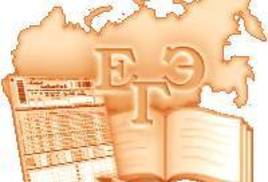 Рекомендации для родителей в помощь детямНередко нервозность нагнетают родители выпускников своими рассуждениями о ненужности и неправильности ЕГЭ.Первый совет для родителей - раз уж Единый государственный экзамен неизбежен, постарайтесь не накручивать ребёнка и не нагнетайте ситуацию.Слово «экзамен» переводится с латинского как «испытание».И именно испытаниями, сложными, подчас драматичными, становятся выпускные экзамены для одиннадцатиклассников. Многие юноши и девушки после небольшого перерыва снова подвергаются проверке знаний и умений – уже на вступительных экзаменах.Безусловно, экзамены – дело сугубо индивидуальное, где выпускник или абитуриент оказывается один на один с комиссией. А родителям остается только волноваться за своего ребенка, ругать его согласно русской традиции или пытаться поддержать на расстоянии. Взрослые уже сделали все, что было в их силах.Замечательно, если у родителей есть возможность оплачивать занятия с репетиторами, но только этим их помощь ни в коем случае не должна ограничиваться. Именно родители могут помочь своему одиннадцатикласснику наиболее эффективно распорядиться временем и силами при подготовке к выпускным и вступительным испытаниям. Помощь взрослых очень важна для учащегося, поскольку ему, кроме всего прочего необходима еще и психологическая готовность к ситуации сдачи экзаменов. Согласитесь, что каждый, кто сдает экзамены, независимо от их результата, постигает самую важную в жизни науку – умение не сдаваться в трудной ситуации, а провалившись – вдохнуть полной грудью и идти дальше.Задолго до экзаменов обсудите с ребенком, что именно ему придется сдавать, какие дисциплины кажутся ему наиболее сложными, почему? Эта информация поможет совместно создать план подготовки, – на какие предметы придется потратить больше времени, а что требует только повторения. Определите вместе с ребенком его «золотые часы» («жаворонок» он или «сова»). Сложные темы лучше изучать в часы подъема, хорошо знакомые – в часы спада.Прочитайте список вопросов к экзамену. Не стесняйтесь признаться ребенку, что уже не очень хорошо помните большинство разделов биологии, химии или любого другого предмета, который ему необходимо подготовить. Пусть он просветит вас по тем или иным темам, а вы зададите вопросы. Чем больше он успеет вам рассказать, тем лучше.Договоритесь с ребенком, что вечером накануне экзамена он прекратит подготовку, прогуляется, искупается и ляжет спать вовремя. Последние двенадцать часов должны уйти на подготовку организма, а не знаний.Обсудите вопрос о пользе и вреде шпаргалок. Во-первых, ребенку будет интересно знать ваше мнение на этот счет (возможно, он даже удивится, что вы тоже пользовались шпаргалками и вообще знаете, что это такое). Во-вторых, необходимо помочь ребенку понять, что доставать шпаргалку имеет смысл только тогда, когда он не знает вообще ничего. Если ему кажется, что, ознакомившись с содержанием шпаргалки, он сможет получить отметку лучше, рисковать не стоит. В любом случае помочь человеку может только та шпаргалка, что написана его собственной рукой.В выходной день, когда вы никуда не торопитесь, устройте ребенку репетицию письменного экзамена. Например, возьмите один из вариантов вступительных задач по математике из справочника для поступающих в вузы. Договоритесь, что у него будет 3 или 4 часа, усадите за стол, свободный от лишних предметов, дайте несколько чистых листов бумаги, засеките время и объявите о начале «экзамена». Проследите, чтобы его не отвлекали телефон или родственники.Остановите испытание, когда закончится время, дайте школьнику отдохнуть и проверьте вместе с ним правильность выполнения заданий. Постарайтесь исправить ошибки и обсудить, почему они возникли. Поговорите и об ощущениях, возникших в ходе домашнего экзамена: было ли ему забавно или неуютно, удалось ли сосредоточиться на задании и не отвлекаться?Следите за тем, чтобы во время подготовки ребенок регулярно делал короткие перерывы. Объясните ему, что отдыхать, не дожидаясь усталости, - лучшее средство от переутомления. Важно, чтобы одиннадцатиклассник обходился без стимуляторов (кофе, крепкого чая), нервная система перед экзаменом и так на взводе. Немало вреда может нанести и попытка сосредоточиться над учебниками в одной комнате с работающими телевизором или радио. Если школьник хочет работать под музыку, не надо этому препятствовать, только договоритесь, чтобы это была музыка без слов.Если ваш ребенок получил оценку ниже, чем хотелось бы, или вовсе провалил вступительный экзамен, помогите ему справиться с этой бедой. Не осуждайте и не насмехайтесь над ним, вместо этого воспользуйтесь возможностью понять, в чем причина неудачи, обсудите, какие выводы можно сделать и что означает в данном случае пресловутое «не повезло».Советы психологов родителямКак помочь детям подготовиться к экзаменамУважаемые родители!ЕГЭ основан на тестовых технологиях. Тестирование как новая форма экзамена накапливает свой опыт и требует предварительной подготовки всех участников образовательного процесса.Самое главное в ходе подготовки к экзаменам - это снизить напряжение и тревожность ребенка, а так же обеспечить подходящие условия для занятий.Подбадривайте детей, хвалите их за то, что они делают хорошо. Повышайте их уверенность в себе, так как чем больше ребенок боится неудачи, тем более вероятность допущения ошибок.Не повышайте тревожность ребенка накануне экзаменов - это может отрицательно сказаться на результате экзамена. Ребенку всегда передается волнение родителей, и если взрослые в ответственный момент могут справиться со своими эмоциями, то ребенок, в силу возрастных особенностей может эмоционально "сорваться". -Наблюдайте за самочувствием ребенка. Никто, кроме Вас, не сможет вовремя заметить и предотвратить ухудшение состояния ребенка, связанное с переутомлением, стрессом. Первый шаг на пути избавления вашего ребенка от стресса состоит в том, чтобы научиться распознавать определенные признаки, сообщающие о том, что он испытывает стресс.Контролируйте режим подготовки ребенка, не допускайте перегрузок, объясните ему, что он обязательно должен чередовать занятия с отдыхом. Оптимальный режим занятий – 40 минут, 10 минут перерыв. В перерыве лучше заняться не умственной, а физической деятельностью: помыть посуду, громко спеть свою любимую песню, потанцевать, слепить из газеты свое настроение, порисовать. В зависимости от того, кто Ваш ребенок – «жаворонок» или «сова», пусть занимается преимущественно утром или вечером.Днем можно (и нужно) заниматься и «совам», и «жаворонкам».Обеспечьте дома удобное место для занятий, проследите, чтобы никто из домашних не мешал. Хорошо бы ввести в интерьер для занятий желтые и фиолетовые цвета, поскольку они повышают интеллектуальную активность – достаточно повесить на стену картину, сшить покрывало или подушки, или просто развесить над столом листы цветной бумаги. -Обратите внимание на питание ребенка: во время интенсивного умственного напряжения ему необходима питательная и разнообразная пища, сбалансированный комплекс витаминов. Такие продукты, как рыба, творог, орехи, курага стимулируют работу головного мозга.Помогите детям распределить темы подготовки по дням.Ознакомьте ребенка с методикой подготовки к экзаменам. Не имеет смысла зазубривать весь фактический материал, достаточно просмотреть ключевые моменты и уловить смысл и логику материала. Очень полезно делать краткие схематические выписки и таблицы, упорядочивая изучаемый материал по плану. Если он этого не умеет, покажите ему, как это делается на практике. Основные формулы и определения можно выписать на листочках и повесить над письменным столом, над кроватью и т.д.Позаботьтесь о том, чтобы у ребенка для подготовки были различные варианты тестовых заданий по предмету (сейчас существует множество различных сборников тестовых заданий). Большое значение имеет тренировка ребенка именно в форме тестирования, ведь эта форма отличается от привычных ему письменных и устных экзаменов.Заранее во время тренировки по тестовым заданиям приучайте ребенка ориентироваться во времени и уметь его распределять. Тогда у ребенка будет навык умения концентрироваться на протяжении всего тестирования, придаст ему спокойствие и снимет излишнюю тревожность. Если ребенок не носит часов, обязательно дайте ему часы на экзамен.Накануне экзамена обеспечьте ребенку полноценный отдых, он должен отдохнуть и как следует выспаться.Посоветуйте детям во время экзамена обратить внимание на следующее:1. пробежать глазами весь тест, чтобы увидеть, какого типа задания в нем содержатся, это поможет настроиться на работу;2. внимательно прочитать вопрос до конца и понять его смысл (характерная ошибка во время тестирования - не дочитав до конца, по первым словам учащиеся уже предполагают, ответ и торопятся его вписать);3. если не знаешь ответа на вопрос или не уверен, пропусти его и отметь, чтобы потом к нему вернуться;4. если не смог в течение отведенного времени ответить на вопрос, есть смысл положиться на свою интуицию и указать наиболее вероятный вариант ответа.Не тревожьтесь о количестве баллов, которые ребенок получит на экзамене, не критикуйте ребенка после экзамена. Внушайте ребенку мысль, что количество баллов не является совершенным измерением его возможностей.Признаки стресса:физические: хроническая усталость, слабость, нарушение сна (сонливость или бессонница), холодные руки или ноги, повышенная потливость или выраженная сухость кожи, сухость во рту или в горле, аллергические реакции, речевые затруднения (заикания и пр.), резкая прибавка или потеря в весе, боли различного характера (в голове, груди, животе, шее, спине и т.д.).эмоциональные: беспокойство, сниженный фон настроения, частые слезы, ночные кошмары, безразличие к окружающим, близким, к собственной судьбе, повышенная возбудимость, необычная агрессивность, раздражительность, нервозность по пустяковым поводам.поведенческие: ослабление памяти, нарушение концентрации внимания, невозможность сосредоточиться, неспособность к принятию решений, потеря интереса к своему внешнему виду, навязчивые движения (кручение волос, кусание ногтей, притопывание ногой, постукивание пальцами и пр.), пронзительный нервный смех, постоянное откладывание дел на завтра, изменение пищевых привычек (голодание или избыточный прием пищи), злоупотребление лекарствами, употребление алкоголя, курение.